              Załącznik nr 1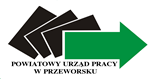 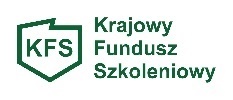 OŚWIADCZENIE WNIOSKODAWCYOświadczam, że w ciągu bieżącego roku oraz 2 poprzedzających go lat
Otrzymałem*/ nie otrzymałem/ am* środki stanowiące pomoc de minimis na podstawie rozporządzenia Komisji (UE)  nr 1407/2013 z dnia 18 grudnia 2013r. w sprawie stosowania art. 107 i 108 Traktatu  
o funkcjonowaniu Unii Europejskiej do pomocy de minimis (Dz. Urz. UE L 352 z 24.12.2013r. str. 1 z późn. zm) W przypadku otrzymania środków stanowiących pomoc de minimis należy wypełnić poniższą tabelę ……………………………………		                                                       ……………………………….              (miejscowość, data)				                                             ( podpis i pieczęć Pracodawcy lub osoby 
                                                                                                                                      upoważnionej do reprezentowania Pracodawcy)Wypełnia przedsiębiorca ubiegający się o udzielenie pomocy de minimis poza sektorem rolnictwa i rybołówstwa. Łączna wartość pomocy przyznana dla przedsiębiorstwa we wskazanym okresie nie może przekroczyć 200 000 EURO, a w zakresie drogowego transportu towarów 100 000 EURO (z wyłączeniem zakupu pojazdów przeznaczonych do transportu drogowego). W przypadku, gdy jedno przedsiębiorstwo prowadzi, poza działalnością w sektorze transportu drogowego transportu towarów, inna działalność w odniesieniu, do której stosuje się pułap pomocy de minimis w wysokości 200 000 EURO, wówczas pułap pomocy de minimis w wysokości 100 000 EURO, stosuje się wyłącznie w odniesieniu do działalności w sektorze transportu drogowego towarów, o ile zapewniono rozdzielenie organizacyjne obu działalności lub wyodrębniono przychody i koszty w ramach prowadzonej działalności. Uwaga:Pomocą jest każde wsparcie udzielone ze środków publicznych w szczególności: dotacje, pożyczki, kredyty, gwarancje, poręczenia, ulgi i zwolnienia podatkowe, zaniechanie poboru podatku, odroczenie płatności lub rozłożenie na raty płatności podatku, umorzenie zaległości podatkowej oraz innej formy wsparcia, które w jakikolwiek sposób uprzywilejowują ich beneficjenta 
w stosunku do konkurentów Przy ustalaniu wartości pomocy de minimis udzielonej spółce cywilnej, jawnej, partnerskiej, komandytowej albo komandytowo-akcyjnej należy uwzględnić sumę wartości pomocy udzielonej:tej spółce;podmiotom będącym odpowiednio wspólnikiem spółki cywilnej, jawnej, partnerskiej, komplementariuszem spółki komandytowej albo komandytowo-akcyjnej, niebędącym akcjonariuszem, w zakresie w jakim pomoc ta została udzielona w związku 
z prowadzeniem działalności gospodarczej przez tę spółkę. Przy ustalaniu wartości pomocy de minimis udzielonej osobie fizycznej prowadzącej równocześnie działalność gospodarczą inna niż 
w zakresie spółki cywilnej, jawnej, partnerskiej, komandytowej albo komandytowo-akcyjnej nie uwzględnia się wartości pomocy otrzymanej przez tę osobę z tytułu prowadzonej działalności w takiej spółce. * niepotrzebne skreślić L.p.Organ udzielający pomocyPodstawa prawnaDzień udzielenia pomocyForma pomocyWartość pomocy w euro1.2.3.4.5.6.7.ŁącznieŁącznieŁącznieŁącznieŁącznie